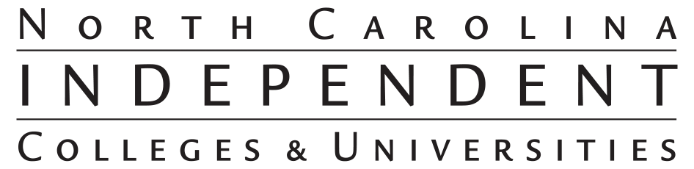 NCICU ETHICS BOWL CAMPUS COORDINATOR AGREEMENTIn order for our campus’ Ethics Bowl team to receive the full benefit of the NCICU Ethics Bowl educational experience, I/we understand that I/we agree to fulfill the following commitments:Preparing and fielding a teamSubmitting a team roster by or before November 16, 2020This hard deadline is required in order for NCICU to ascertain the full amount of funding to be raised to support the event, to invite sufficient numbers of judges and moderators, to reserve an adequate block of rooms at the hotel and competition venue, and to organize catering and all associated equipment and logistics.It is understood that occasionally, a team member may not return for the spring semester and a substitute can be conveyed to NCICU in early January.  It is understood that if information is not received by the requested date, our team will forfeit the opportunity to participate in the event.Ensuring that team members and I/we participate in all aspects of the event from the Opening Session through the end of the Final RoundNote:  If one or two team members find it necessary to leave prior to the Final Round due to a time-sensitive commitment that they would miss if they stayed, and we have sufficient members to field a team and I/we agree to their departure, it is understood that other team members will remain.Elizabeth Whiting Pierce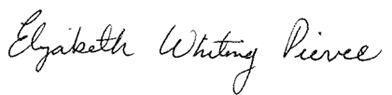 ________________________________________________________Signature & Printed Name  Mars Hill University________________________________________________________InstitutionMarch 11, 2020________________________________________________________DatePlease sign, date, and return by email to leggett@ncicu.org by or before March 6, 2020